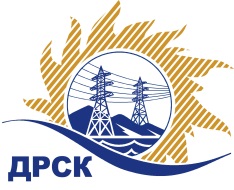 Акционерное Общество«Дальневосточная распределительная сетевая  компания»ПРОТОКОЛ ПЕРЕТОРЖКИСПОСОБ И ПРЕДМЕТ ЗАКУПКИ: открытый электронный запрос предложений № 595819 на право заключения Договора на выполнение работ «Ремонт сетевого участка Возжаевка, ТП г. Белогорска, РПБ Белогорского РЭС»  для нужд филиала АО «ДРСК» «Амурские электрические сети» (закупка 49 раздела 1.1. ГКПЗ 2016 г.).Плановая стоимость: 2 955 000,00 руб. без учета НДС; 3 486 900,0 руб. с учетом НДСПРИСУТСТВОВАЛИ: постоянно действующая Закупочная комиссия 2-го уровня Информация о результатах вскрытия конвертов:В адрес Организатора закупки поступило 4 (четыре) заявки на участие в  процедуре переторжки.Вскрытие конвертов было осуществлено в электронном сейфе Организатора закупки на Торговой площадке Системы www.b2b-energo.ru. автоматически.Дата и время начала процедуры вскрытия конвертов с предложениями на участие в закупке: 16:00 часов благовещенского времени 19.02.2016 г Место проведения процедуры вскрытия конвертов с предложениями на участие в закупке: Торговая площадка Системы www.b2b-energo.ru.Ответственный секретарь Закупочной комиссии 2 уровня  		                                                                 М.Г.ЕлисееваЧувашова О.В.(416-2) 397-242№ 265/УР-Пг. Благовещенск19 февраля 2016 г.№п/пНаименование Участника закупки и его адресОбщая цена заявки до переторжки, руб. без НДСОбщая цена заявки после переторжки, руб. без НДСООО "Дальстройинвестком" (675000, Амурская обл., г. Благо-вещенск, ул. Островского, д. 39)2 707 809,24 руб. (НДС не облагается)Заявка не поступила2.ООО "СтройАльянс" (675000, Россия, Амурская обл., г. Благовещенск, ул. Ленина, д. 196, корп. А, оф. 17)2 950 000,00 руб. (цена без НДС: 2 500 000,00 руб.)Предложение, подано 19.02.2016 в 09:39
2 808 400,00 руб. (цена без НДС: 2 380 000,00 руб.)3ООО "ЭК "СВЕТОТЕХНИКА" (675029, Россия, Амурская обл., г. Благовещенск, ул. Артиллерийская, д. 116)3 260 000,16 руб. (цена без НДС: 2 762 712,00 руб.)Предложение, подано 19.02.2016 в 09:48
2 596 000,00 руб. (цена без НДС: 2 200 000,00 руб.)4ООО "ПРОМЕТЕЙ +" (675000, Россия, Амурская обл., г. Благовещенск, ул. Мухина, д. 150)2 950 000,00 руб. (НДС не облагается)Предложение, подано 19.02.2016 в 09:32
2 387 140,00 руб. (НДС не облагается)5ООО "Прометей" (675000 г. Благовещенск ул. Островского, дом 65, помещение 6)2 950 000,00 руб. (НДС не облагается)Предложение, подано 19.02.2016 в 08:47
2 496 000,00 руб. (НДС не облагается)